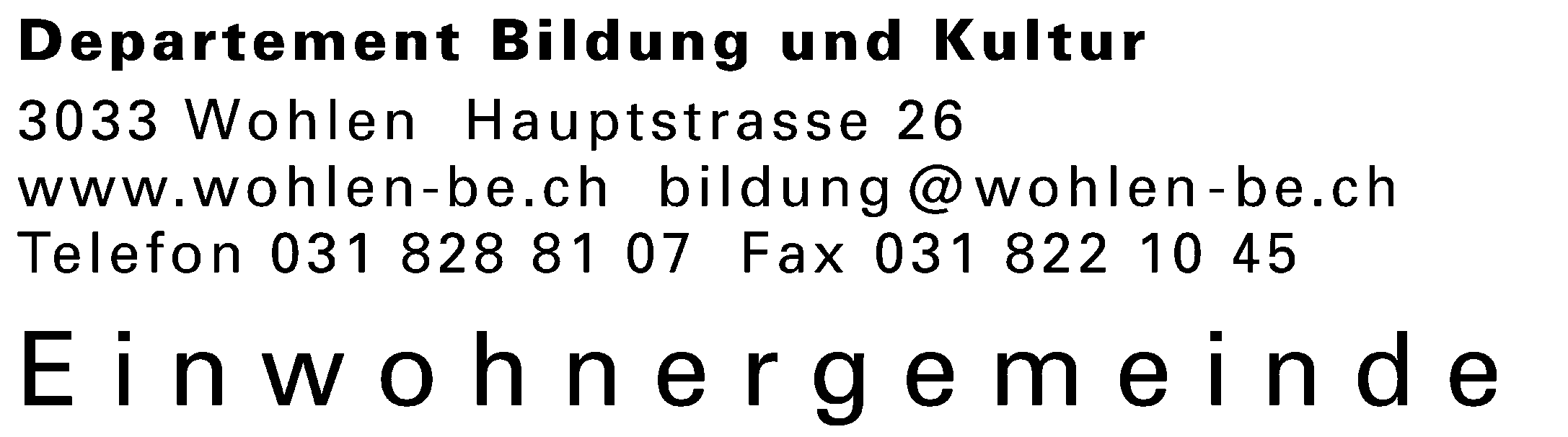 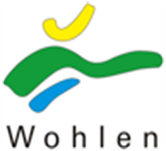 Formular für die Tarifberechnung Tagesschule, Schuljahr 2024/25(Formular nur 1 x pro Familie ausfüllen)Haben Sie Fragen zum Formular? Bitte wenden Sie sich an die untenstehenden Sachbearbeiterinnen oder schreiben Sie ein Fragezeichen (?) in das entsprechende Feld. Fehlende Zahlen oder Berechnungen können wahrscheinlich den beigelegten Steuerunterlagen entnommen werden.Tagesschulen Oberstufe Hinterkappelen sowie Primarschulen Murzelen und Wohlen:Sonja Jacquart, Sachbearbeiterin Bildung und Kultur, sonja.jacquart@wohlen-be.ch(Montag und Mittwoch: 031 828 81 07, Dienstag und Donnerstag 08.00-12.00 Uhr: 031 909 10 23)Tagesschulen Oberstufe Uettligen sowie Primarschule Uettligen:Margret Dietrich, Sachbearbeiterin Bildung und Kultur, margret.dietrich@wohlen-be.ch(Mittwochvormittag und Donnerstagnachmittag 031 828 81 07, Montag- und Donnerstagvormittag 08.00-12.00 Uhr 031 829 00 81)Tagesschule Kindergarten und Primarschule HinterkappelenKathrin Hänzi, Sachbearbeiterin Bildung und Kultur, kathrin.haenzi@wohlen-be.ch(Mittwoch 031 828 81 07, Dienstag und Donnerstag 031 909 29 23)Seite 2Seite 3Deklaration des Einkommens und des VermögensName und Vorname Antragssteller/in		     Name und Vorname der ElternName des Kindes / der KinderKontakt(Tel / E-Mail für Rückfragen)Wir erheben Anspruch auf Subventionen.   Deklarieren Sie in diesem Fall bitte Ihre Familiensituation auf Seite 2 sowie Ihr Einkommen und Vermögen auf Seite 3. Die Unterlagen, mit welchen Sie Ihre Selbstdeklaration belegen, sind anzukreuzen und zusammen mit dem Tarifberechnungsformular der Gemeinde Wohlen bei Bern zuzustellen:   Deklarieren Sie in diesem Fall bitte Ihre Familiensituation auf Seite 2 sowie Ihr Einkommen und Vermögen auf Seite 3. Die Unterlagen, mit welchen Sie Ihre Selbstdeklaration belegen, sind anzukreuzen und zusammen mit dem Tarifberechnungsformular der Gemeinde Wohlen bei Bern zuzustellen:Definitive Steuerveranlagung 2023 (alle Seiten), sofern bereits erhalten Die Steuerveranlagung 2023 ist noch ausstehend. Ich/wir reiche/n folgende Belege ein: Aktuelle Steuererklärung 2023 (alle Seiten) UND Lohnausweis/e 2023 letzte, definitive Steuerveranlagung, Jahr       (alle Seiten) UND Lohnausweis/e 2023Anderes, nämlich:      Hinweis für Personen mit Quellensteuer: Bitte Lohnausweis/e 2023 und Vermögensnachweise (Kontoauszug Bank) per 31.12.2023 beilegen!Zustellung der TarifberechnungsunterlagenDie Steuerunterlagen und das Tarif-Formular könnenin Papierform in verschlossenem Couvert an das Departement Bildung, Hauptstr. 26, 3033 Wohlen, oderals PDF an bildung@wohlen-be.ch odermit Weblication® SEND auf der Webseite automatisch der Gemeinde Wohlen (vertrauliche Daten verschlüsselt, sicher und ohne Grössenbeschränkung) https://www.wohlen-be.ch/schulen/betreuung-tagesschule/zugestellt werden. Das Anmeldeformular geht direkt zur jeweiligen Tagesschulleitung!Zustellung der TarifberechnungsunterlagenDie Steuerunterlagen und das Tarif-Formular könnenin Papierform in verschlossenem Couvert an das Departement Bildung, Hauptstr. 26, 3033 Wohlen, oderals PDF an bildung@wohlen-be.ch odermit Weblication® SEND auf der Webseite automatisch der Gemeinde Wohlen (vertrauliche Daten verschlüsselt, sicher und ohne Grössenbeschränkung) https://www.wohlen-be.ch/schulen/betreuung-tagesschule/zugestellt werden. Das Anmeldeformular geht direkt zur jeweiligen Tagesschulleitung!Angaben zur FamiliensituationFamiliengrösseAngaben zur FamiliensituationKinderBitte erfassen Sie in der untenstehenden Tabelle:Minderjährige Kinder, welche im gleichen Haushalt wohnen.Volljährige Kinder, sofern Sie für diese den Kinderabzug nach Steuergesetzgebung vornehmen können (d.h. befindet sich immer noch in der Erstausbildung). Wichtig: Bitte geben Sie die aktuelle Anzahl Kinder an. Falls sich die Familiengrösse während des Schuljahres ändern sollte, informieren Sie uns bitte sofort. Die Gebühren passt die Gemeinde auf den Folgemonat Ihrer Meldung an.KinderBitte erfassen Sie in der untenstehenden Tabelle:Minderjährige Kinder, welche im gleichen Haushalt wohnen.Volljährige Kinder, sofern Sie für diese den Kinderabzug nach Steuergesetzgebung vornehmen können (d.h. befindet sich immer noch in der Erstausbildung). Wichtig: Bitte geben Sie die aktuelle Anzahl Kinder an. Falls sich die Familiengrösse während des Schuljahres ändern sollte, informieren Sie uns bitte sofort. Die Gebühren passt die Gemeinde auf den Folgemonat Ihrer Meldung an.Richtigkeit der Angaben / VollmachtAlle Angaben (inkl. Seite 3) sind vollständig und richtig. Die Kopien der Steuerunterlagen (alle Seiten) und wo nötig von den Lohnausweisen sowie den Unterhaltsbeitragsbestätigungen liegen bei. Bei fehlenden Unterlagen wird der Maximaltarif verrechnet.Wir sind / ich bin damit einverstanden, dass die Abteilung Bildung und Kultur bei Unklarheit, oder zu Kontrollzwecken bei der Steuerverwaltung Auskunft über unsere Steuerdaten einholen kann.Verhältnisse des Jahres 2023Verhältnisse des Jahres 2023Verhältnisse des Jahres 2023Position in Steuererklärung /-verfügungPosition in Steuererklärung /-verfügungPosition in Steuererklärung /-verfügungSelbstdeklarationSelbstdeklarationFormularZifferZifferAntragssteller/-in 1Antragssteller/-in 1Einkommen Nettolohn (unselbständige Erwerbstätigkeit)Nettolohn (unselbständige Erwerbstätigkeit)22.212.21Einkommen Weitere steuerbare EinkünfteWeitere steuerbare Einkünfte22.252.25Einkommen Ersatzeinkommen(Leistungen der AHV, IV, ALV, EO etc.)Ersatzeinkommen(Leistungen der AHV, IV, ALV, EO etc.)222.222.232.222.23Einkommen Erhaltene UnterhaltsbeiträgeErhaltene Unterhaltsbeiträge22.242.24Einkommen Geschäftsgewinn - Durchschnitt der letzten3 Jahre (Selbständigerwerbende)Geschäftsgewinn - Durchschnitt der letzten3 Jahre (Selbständigerwerbende)9108921092108.1/8.2921092108.1/8.2Jahr 2021	     Jahr 2021	     Einkommen Geschäftsgewinn - Durchschnitt der letzten3 Jahre (Selbständigerwerbende)Geschäftsgewinn - Durchschnitt der letzten3 Jahre (Selbständigerwerbende)9108921092108.1/8.2921092108.1/8.2Jahr 2022	     Jahr 2022	     Einkommen Geschäftsgewinn - Durchschnitt der letzten3 Jahre (Selbständigerwerbende)Geschäftsgewinn - Durchschnitt der letzten3 Jahre (Selbständigerwerbende)9108921092108.1/8.2921092108.1/8.2Jahr 2023	     Jahr 2023	     Einkommen Geschäftsgewinn - Durchschnitt der letzten3 Jahre (Selbständigerwerbende)Geschäftsgewinn - Durchschnitt der letzten3 Jahre (Selbständigerwerbende)9108921092108.1/8.2921092108.1/8.2Ø:	     Ø:	     Einkommen Bruttoerträge aus beweglichem und unbeweglichem Vermögen (inkl. Repartitionswerte)Bruttoerträge aus beweglichem und unbeweglichem Vermögen (inkl. Repartitionswerte)3731 minus 537.131 minus 537.1Einkommen Einkommen aus Erbengemeinschaften/MiteigentümergemeinschaftenEinkommen aus Erbengemeinschaften/Miteigentümergemeinschaften88.38.3Einkommen Abzug für geleistete UnterhaltsbeiträgeAbzug für geleistete Unterhaltsbeiträge55.15.1-      -      Einkommen Schuldzinsen (Zinsen)Schuldzinsen (Zinsen)44.34.3-      -      Einkommen GewinnungskostenGewinnungskosten37517.2517.2-      -      Einkommen Einkommen je Antragssteller/inEinkommen je Antragssteller/inEinkommen je Antragssteller/inEinkommen je Antragssteller/inEinkommen je Antragssteller/inVermögen5% vom Nettovermögen(Nettovermögen=Bruttovermögen minus Schulden     )344783447834478+32/-53+ 4.1/+4.2- 4.3+7.0+8.3Einkommen und Vermögen beider Antragssteller zusammenEinkommen und Vermögen beider Antragssteller zusammenEinkommen und Vermögen beider Antragssteller zusammenEinkommen und Vermögen beider Antragssteller zusammenEinkommen und Vermögen beider Antragssteller zusammenMassgebendes Einkommen ohne Abzug für die FamiliengrösseMassgebendes Einkommen ohne Abzug für die FamiliengrösseMassgebendes Einkommen ohne Abzug für die FamiliengrösseMassgebendes Einkommen ohne Abzug für die FamiliengrösseMassgebendes Einkommen ohne Abzug für die FamiliengrössePauschalabzugAbzug pro Familienmitglied nach FamiliengrösseFamiliengrösse 3 Personen: pro Person CHF 3‘800 (total CHF 11’400)Familiengrösse 4 Personen: pro Person CHF 6’000 (total CHF 24’000)Familiengrösse 5 Personen: pro Person CHF 7’000 (total CHF 35‘000)Familiengrösse 6 oder mehr Personen: pro Person CHF 7‘700Abzug pro Familienmitglied nach FamiliengrösseFamiliengrösse 3 Personen: pro Person CHF 3‘800 (total CHF 11’400)Familiengrösse 4 Personen: pro Person CHF 6’000 (total CHF 24’000)Familiengrösse 5 Personen: pro Person CHF 7’000 (total CHF 35‘000)Familiengrösse 6 oder mehr Personen: pro Person CHF 7‘700Abzug pro Familienmitglied nach FamiliengrösseFamiliengrösse 3 Personen: pro Person CHF 3‘800 (total CHF 11’400)Familiengrösse 4 Personen: pro Person CHF 6’000 (total CHF 24’000)Familiengrösse 5 Personen: pro Person CHF 7’000 (total CHF 35‘000)Familiengrösse 6 oder mehr Personen: pro Person CHF 7‘700Abzug pro Familienmitglied nach FamiliengrösseFamiliengrösse 3 Personen: pro Person CHF 3‘800 (total CHF 11’400)Familiengrösse 4 Personen: pro Person CHF 6’000 (total CHF 24’000)Familiengrösse 5 Personen: pro Person CHF 7’000 (total CHF 35‘000)Familiengrösse 6 oder mehr Personen: pro Person CHF 7‘700Abzug pro Familienmitglied nach FamiliengrösseFamiliengrösse 3 Personen: pro Person CHF 3‘800 (total CHF 11’400)Familiengrösse 4 Personen: pro Person CHF 6’000 (total CHF 24’000)Familiengrösse 5 Personen: pro Person CHF 7’000 (total CHF 35‘000)Familiengrösse 6 oder mehr Personen: pro Person CHF 7‘700TotalMassgebendes EinkommenMassgebendes EinkommenMassgebendes EinkommenMassgebendes EinkommenMassgebendes Einkommen